Положениеоб активе музея «Боевой и трудовой славы Муниципального бюджетного дошкольного образовательного учреждения детского сада № 9 «Малахитовая шкатулка»1. ОБЩИЕ ПОЛОЖЕНИЯ1.1 Актив музея - это добровольное объединение  педагогов,  предназначенное для общения и совместной деятельности  с целью развития  творческой самодеятельности, общественной активности, патриотического воспитания и увековечивания памяти погибших при защите Отечества. Актив осуществляет свою деятельность на базе созданного учреждения с  2016года в рамках настоящего  Положения и Программы.Настоящее Положение устанавливает общий порядок деятельности музея боевой и трудовой славы (далее – музей) муниципального бюджетного дошкольного учреждения2.ЦЕЛИ И ЗАДАЧИ АКТИВА МУЗЕЯ2.1.Цели:сохранение исторической памяти о защитниках Отечества,сохранение связи времен, преемственность поколений2.2. Задачивоспитание у дошкольников уважения к Подвигу советского народа, Отечественной истории через уважение к заслугам исторических деятелей- полководцев Великой Отечественной войны, рядовых солдат Победы, тружеников тыла;воспитание у дошкольников патриотизма, гражданственности, бережного отношения к традициям, культуре и истории своего и других народов;пропаганда подвигов воинов и защитников Отечества;развитие активности учащихся, овладение ими практическими навыками поисковой, исследовательской, научно-просветительской работы, направленной на изучение истории Отечества и родного края;активная экскурсионно-выставочная и просветительская работ с воспитанниками, родителями (законными представителями), тесная связь с ветеранами и общественными объединениями, социальными партнерами в рамках данной программы;	систематическое пополнение фонда музея образовательной организации, обеспечение сохранности и учета Музейных предметов;создание и обновление экспозиции музея;содействие и использование экспозиции и фондов музея в организации и проведении учебно-вспомогательного процесса в МБДОУДС № 9«Малахитовая шкатулка»2.3. Актив музея строит свою работу в тесном содружестве;с педагогами дошкольной образовательной организациис родителями (законными представителями) образовательной организации;с социальными партнерами.3. ПРАВА И ОБЯЗАНОСТИ ЧЛЕНОВ АКТИВА МУЗЕЯВсе члены актива музея имеют права и несут равные обязанности.3.1. Члены актива музея имеют права:выражать и отстаивать свои интересы;выступать с инициативой, вносить предложения в совместную программу деятельности музея;3.2. Члены совета музея обязаны:участвовать в деятельности музея;выполнять решения руководящих органов музея; заботиться об авторитете музея4. ЗАПОВЕДИ АКТИВА МУЗЕЯПатриотами не рождаются, ими становятся;Честь и справедливость превыше всего;Не быть равнодушным;Не пасовать перед трудностями;Каждое дело – творчески! Иначе- зачем?!5. ОРГАНИЗАЦИОННОЕ СТРОЕНИЕ АКТИВА МУЗЕЯ5.1. Комплектование строится на принципах добровольности и равного представительства. Члены актива могут одновременно состоять в других организациях, объеденениях, советах, клубах.5.2. Актив музея боевой и трудовой Муниципального бюджетного дошкольного образовательного учреждения детского сада № 9 «Малахитовая шкатулка» состоит из секторов:поисково-собирательская, осуществляющая комплектование фондов, используя материалы экспедиций, по местам боев к переписки с ветеранами, их родственниками, архивами и др.; научно-фондовая, ведущая учет, хранение музейных предметов и документации музея:экспозиционно-выставочная, отвечающая за разработку и создание экспозиций, выставок, размещение информации о музее на сайте образовательной организации;научно-просветительская группа для проведений экскурсий, .мероприятий и беседмужества, встречи с ветеранами Великой Отечественной  войны, труда, известными жителями города, праздничных мероприятий.5.3.  Во главе актива музея стоит председатель совета музея5.4.  Председатель актива музея отвечает:за подготовку и проведение общих заседаний;обеспечивает реализацию плана работы музея;решает все возникающие вопросы и насущные проблемы.5.5.  На заседаниях актива музея:	отчитываются о своей деятельности секторы;подводятся итоги конкурсов, смотров, соревнований;планируется работа на последующие периоды.6. ДОКУМЕНТАЦИЯ6.1.Положение об активе музея,Программа деятельности музея. План работы музея на учебный годИнвентарные книги учета основного и вспомогательного фондов музея.Сценарии проведенных экскурсий; вечеров, творческих отчетов.Журнал учета мероприятий и экскурсийКнига отзывов7. СИМВОЛЫ И АТРИБУТЫ МУЗЕЯДевиз  музея «И долг наш поименно помнить. Всех тех, кто спас наш мир огромный.	7.2.Эмблема музея «Боевой и трудовой славы»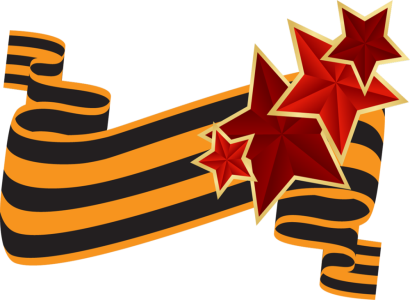 